Unit 2 – What’s My Function? - Algebra Review Sheet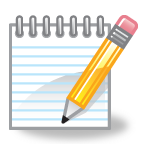 During this unit, we looked at three different ways to model functions: tables, mapping diagrams, and graphs. All three are displayed below for the function  with a domain of 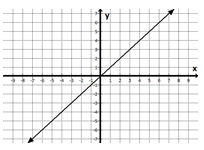 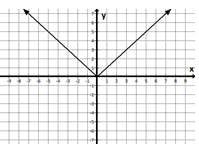 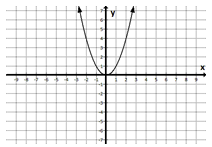 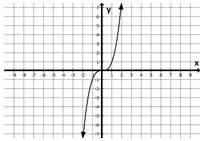 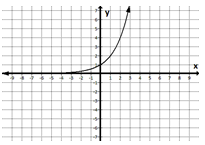 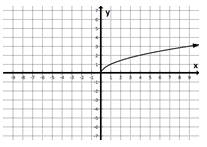 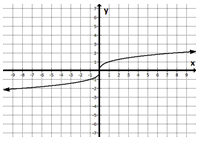 TableMapping DiagramGraphTables are always set up with the same three columns. Domain goes on the left and range goes on the right.Mapping diagrams are used to show the relationship between the domain and range. Domain is listed in one box and range is listed in the other. Arrows are drawn to connect each domain to its range.       Domain             Range Ordered pairs are plotted on the coordinate plane. The first number gives us the horizontal coordinate and the second number gives the vertical coordinate.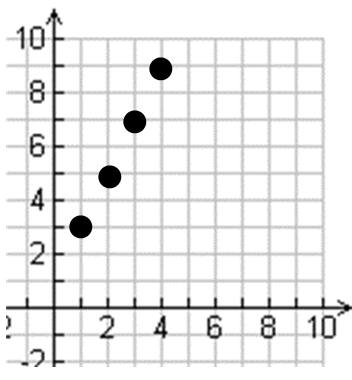 